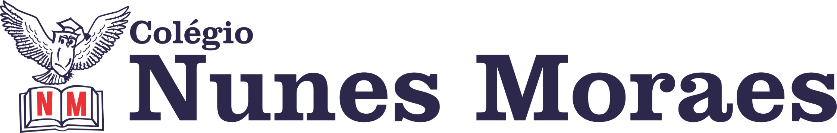 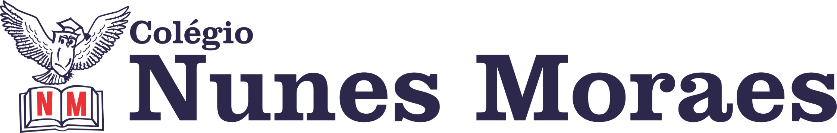 DIA: 19 DE JUNHO DE 2020 - 3°ANO E.F1ªAULA: PORTUGUÊS Componente Curricular: OrtografiaObjeto de Conhecimento: O emprego da letra ‘s’Aprendizagens Essenciais: Escrever corretamente palavras com ‘s’Olá, querido(a) aluno(a)! Hoje, você vai estudar usando um roteiro de estudos. Mas o que é um roteiro de estudos? É um passo a passo pensado para te auxiliar a estudar o assunto da vídeo aula de uma maneira mais organizadaPara a aula você vai precisar acompanhar as questões do material em slidesLink da aula: https://youtu.be/nkXxqWxeYFUPasso 1: Resolução de questões sobre o conteúdo, que serão apresentadas no material didático em slidesPasso 2: Estudar palavras da atividade para a realização do treino ortográfico (enviar foto da atividade pelo Whatsapp para registro)2ªAULA: HISTÓRIA Componente Curricular: HistóriaObjeto de Conhecimento: Reformas e atividades econômicas das cidades brasileirasAprendizagens Essenciais: Selecionar, por meio da consulta de fontes de diversas naturezas, e registrar acontecimentos ocorridos ao longo do tempoOlá, querido(a) aluno(a)!Hoje, você vai estudar usando um roteiro de estudos. Mas o que é um roteiro de estudos? É um passo a passo pensado para te auxiliar a estudar o assunto da vídeo aula de uma maneira mais organizadaPara a aula você vai precisar do livro de História e GeografiaLink da aula: https://youtu.be/OT8rkqzgS-8Passo1: Leitura da página 47 (imagens) Leitura da página 48‘Agora é com você’: questões 01 à 04Correção no quadro das questões(enviar foto da atividade pelo Whatsapp para registro)3ªAULA: ARTEComponente Curricular: ArteObjeto de Conhecimento: Voz: potencialidadesAprendizagens Essenciais: Perceber e explorar os elementos constitutivos da música (altura, intensidade, timbre, melodia, ritmo e etc)Olá, querido(a) aluno(a)!Hoje, você vai estudar usando um roteiro de estudos. Mas o que é um roteiro de estudos? É um passo a passo pensado para te auxiliar a estudar o assunto da vídeo aula de uma maneira mais organizadaPara a aula você vai precisar do livro de ArteLink da aula: https://youtu.be/mcgoxaI5hfUPasso 1: Leitura das imagens nas páginas 92 e 93Trocando IdeiasLeitura da página 94 Leitura da página 95 e realização de algumas atividades práticas, como os movimentos de expiração e inspiraçãoLeitura do ‘Trocando Ideias’Leitura da página 96 Agora é com você, página 97(enviar foto da atividade pelo Whatsapp para registro)